Supplementary Information FiguresCauses of gear losses for all gillnets (all countries)When causes of gear loss were examined across all gillnet fishers from all countries interviewed, gear snagging on a bottom obstruction was the main cause of gear loss reported by all gillnet fishers interviewed, followed by bad weather, conflict with other vessels, damage by wildlife and movement of gear, such as by currents and/or tides (SI Figure 1). Some fishers also reported gear lost due to theft, faulty and/or damaged gear, vandalism, operator error and intentional discard, although these were less commonly experienced by all fishers (SI Figure 1). Almost three-quarters (74%) of all gillnet fishers interviewed reporting that they never deliberately discard their fishing gear into the ocean, and almost all gillnet fishers interviewed (95%) reported never losing gear due to improper gear storage onboard their vessels (SI Figure 1).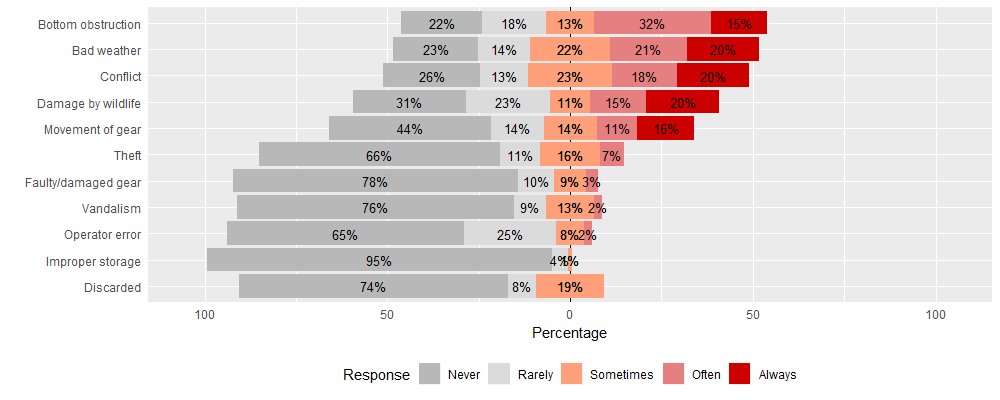 SI Figure 1. Causes of gillnet fishing gear losses, for all countries combined.Causes of gear losses for all purse seine nets (all countries)When causes of gear loss were examined across all purse seine fishers from all countries interviewed, bad weather was the main cause of gear loss reported by all gillnet fishers interviewed, followed by damage by wildlife and faulty and/or damaged gear (SI Figure 2). Some fishers also reported gear lost due to operator error, although this was less commonly experienced by all fishers (SI Figure 2). Most purse seine fishers interviewed reporting that they never lose gear due to improper onboard storage (78%), and almost all purse seine fishers reported never deliberately discarding their fishing gear into the ocean (84%) (SI Figure 2).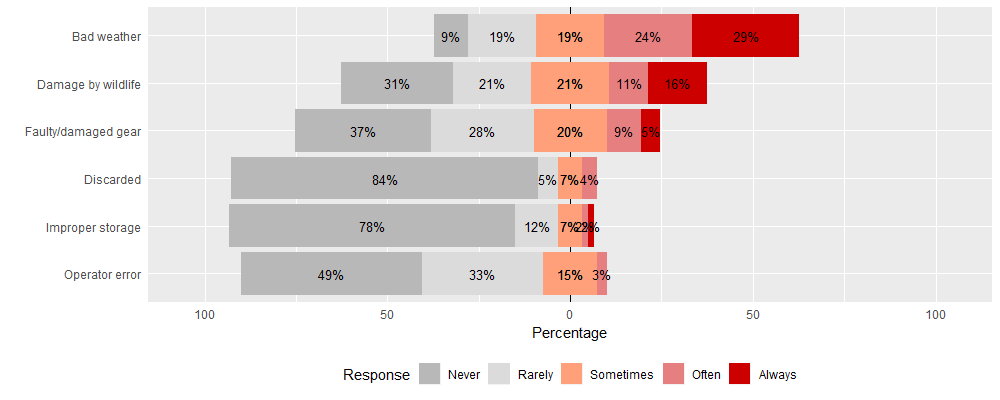 SI Figure 2. Causes of purse seine net losses, for all countries combined.Causes of gear losses for all trawl nets (all countries)When causes of gear loss were examined across all trawl fishers from all countries interviewed, trawl nets becoming snagged on bottom obstructions was the main cause of gear loss reported by all trawl fishers interviewed, followed by bad weather, faulty/damaged gear and operator error (SI Figure 3). Most trawl fishers interviewed reported that they never lose gear due to gear conflicts with other fishers (53%), damage by wildlife (62%), deliberate discard into the ocean (74%) or improper onboard gear storage (88%) (SI Figure 3).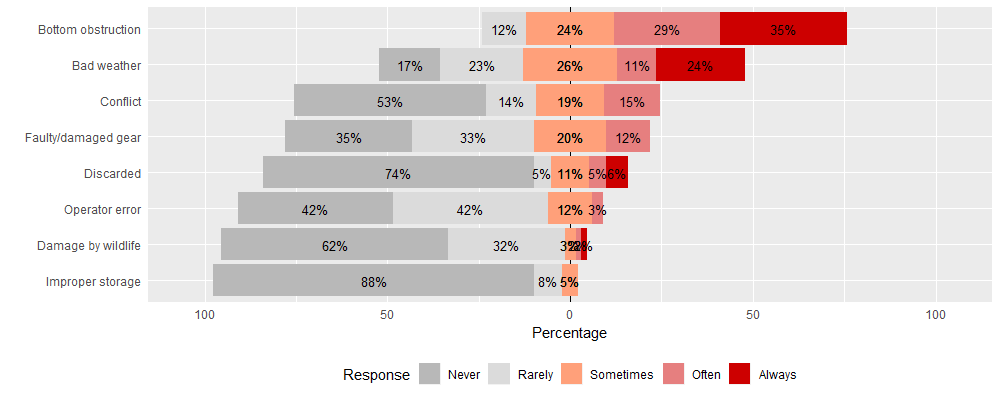 SI Figure 3. Causes of trawl net losses, for all countries combined. Causes of gear losses for all longlines (all countries)When causes of gear loss were examined across all longline fishers from all countries interviewed, bite-offs of hooks and parts of branchlines and longlines becoming snagged on bottom obstructions were the main causes of gear loss reported by all longline fishers interviewed (SI Figure 4). Other common causes of gear losses reported by all longline fishers included bad weather, followed by conflicts with other gears such as dragging gears, lines breaking between marking beacons/buoys, damage by wildlife, operator error and faulty and/or damaged longline gears (SI Figure 4). Other less common causes for gear losses reported by all longline fishers included marker buoy loss and the mainline becoming snagged on the drum (SI Figure 4). Most longline fishers interviewed reported that they never lose gear due to deliberate gear discard (68%), too many fish caught sinking their gear (69%) or gear drifting into a restricted area and subsequently being abandoned (88%) (SI Figure 4).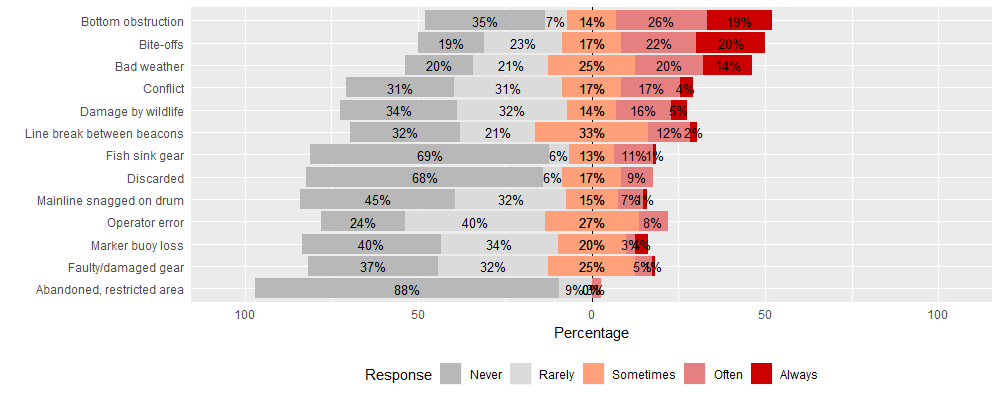 SI Figure 4. Causes of longline losses, for all countries combined. Causes of gear losses for all pots/traps (all countries)When causes of gear loss were examined across all pot/trap fishers from all countries interviewed, conflict with other vessels, such as a vessel running over a buoy line, and bad weather were the main causes of gear losses reported by all pot/trap fishers interviewed (SI Figure 5). Other less common causes of gear losses reported by all pot/trap fishers included unexpected swells (either height and/or period), marker buoy loss and theft of pot/trap gear (SI Figure 5). Most pot/trap fishers interviewed reported that they never lose gear due to movement of gear (56%), vandalism (64%), operator error (64%), damage by wildlife (67%), faulty and/or damaged gear (68%), deliberate gear discard (89%) and improper onboard gear storage (93%) (SI Figure 5).SI Figure 5. Causes of pot/trap losses, for all countries combined. 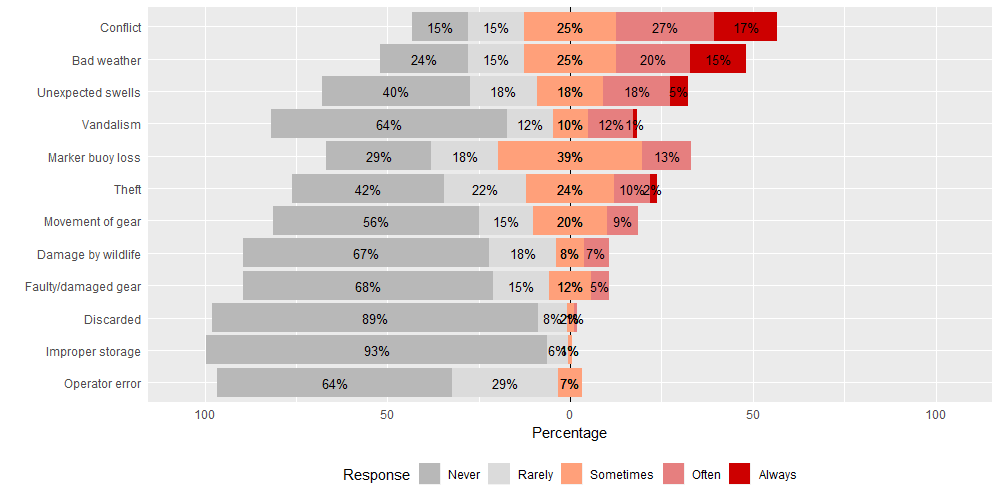 ALDFG prevention practices, for all gillnets (all countries)When vessel practices to prevent and/or minimize fishing gear losses were examined across all gillnet fishers interviewed across all countries, maintaining and/or replacing old and/or damaged gear was the most common prevention mechanism, with almost three-quarters (73%) of all gillnet fishers interviewed reporting that they always maintain and/or replace old and/or damaged fishing gears (SI Figure 6). Most of all gillnet fishers interviewed also reported avoiding fishing in bad weather (88%), avoiding fishing in areas where their gear might become snagged on bottom obstructions (87%), communicating with other vessels about fishing and gear locations (80%), avoiding fishing in crowded locations (72%), training crew in onboard gear management practices (70%) and avoiding setting their gillnets in areas with active towed gear (i.e. “avoid conflict areas”) (61%) (SI Figure 6). Most gillnet fishers reported never marking and/or tracking their gillnets to prevent gear losses (61%), nor modifying their set gillnets for specific bottom conditions (68%) (SI Figure 6). 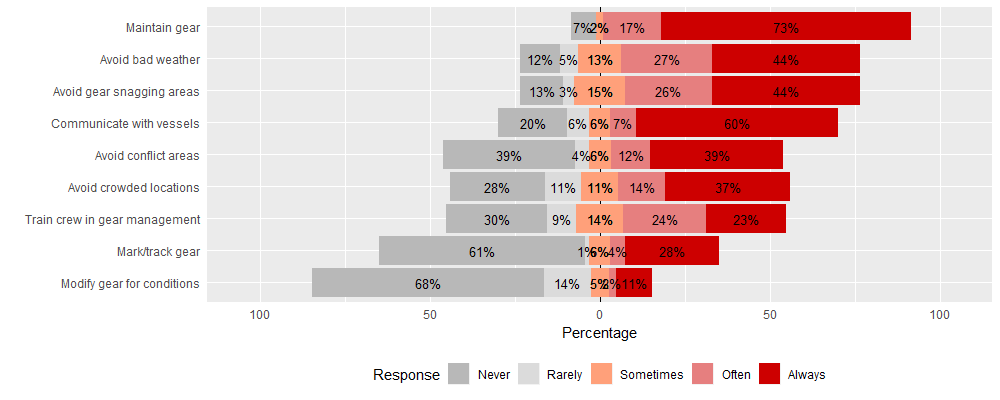 SI Figure 6. Vessel practices employed by all gillnet fishers interviewed across all countries to prevent and/or minimize fishing gear losses.ALDFG prevention practices, for all purse seine nets (all countries)When vessel practices to prevent and/or minimize fishing gear losses were examined across all purse seine fishers interviewed across all countries, all fishers reported maintaining and/or replacing old and/or damaged gear, with 81% of fishers reporting always maintaining and/or replacing their gear (SI Figure 7). Most of all purse seine fishers interviewed also reported training their crew in onboard gear management practices and avoiding fishing in crowded locations (SI Figure 7). Most purse seine fishers reported never marking and/or tracking their nets or gear to prevent gear losses (57%) (SI Figure 7). 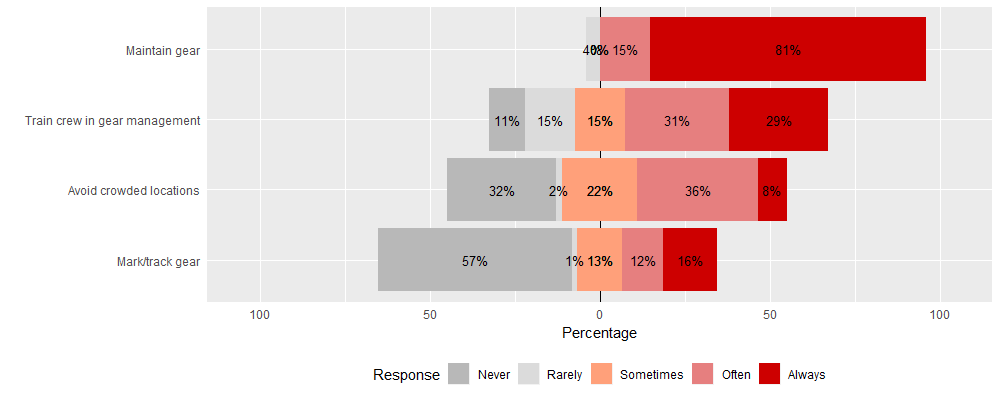 SI Figure 7. Vessel practices employed by all purse seine fishers interviewed across all countries to prevent and/or minimize fishing gear losses.ALDFG prevention practices, for all trawl net fishers (all countries)When vessel practices to prevent and/or minimize fishing gear losses were examined across all trawl fishers interviewed across all countries, maintaining and/or replacing old and/or damaged gear was the most common prevention mechanism, with more than three-quarters (73%) of all trawl fishers interviewed reporting that they always maintain and/or replace old and/or damaged fishing gears (SI Figure 8). Most of all trawl fishers interviewed also reported communicating with other vessels about fishing and gear locations (96%), training crew in onboard gear management practices (94%), avoiding fishing in areas where their gear might become snagged on bottom obstructions (93%), avoiding fishing during bad weather (86%), marking and/or tracking their trawl gear (80%) and avoiding fishing in crowded locations (74%) (SI Figure 8). 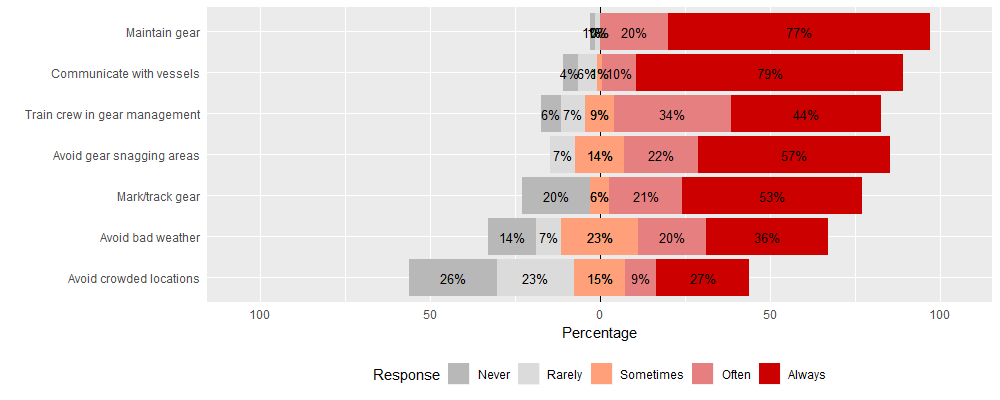 SI Figure 8. Vessel practices employed by all trawl fishers interviewed across all countries to prevent and/or minimize fishing gear losses.ALDFG prevention practices, for all longline fishers (all countries)When vessel practices to prevent and/or minimize fishing gear losses were examined across all longline fishers interviewed across all countries, maintaining and/or replacing old and/or damaged gear was the most common prevention mechanism, with 83% of all longline fishers interviewed reporting that they always maintain and/or replace old and/or damaged fishing gears (SI Figure 9). Most longline fishers interviewed also reported communicating with other vessels about fishing and gear locations (89%), training crew in onboard gear management practices (89%), avoiding fishing in areas with high vessel traffic (84%), avoiding fishing during bad weather (81%), avoiding fishing in crowded locations (81%), avoiding fishing in areas where their gear might become snagged on bottom obstructions (76%) and marking and/or tracking their longline gear (68%) (SI Figure 9). 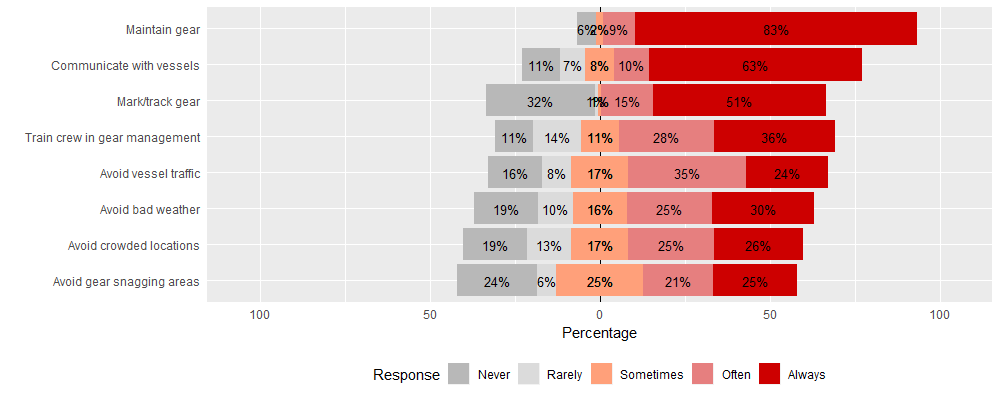 SI Figure 9. Vessel practices employed by all longline fishers interviewed across all countries to prevent and/or minimize fishing gear losses.ALDFG prevention practices, for all pot/trap fishers (all countries)When vessel practices to prevent and/or minimize fishing gear losses were examined across all pot/trap fishers interviewed across all countries, maintaining and/or replacing old and/or damaged gear was the most common prevention mechanism, with 76% of all pot/trap fishers interviewed reporting that they always maintain and/or replace old and/or damaged fishing gears (SI Figure 10). Most pot/trap fishers interviewed also reported avoiding fishing during bad weather (79%), avoiding fishing in areas with high vessel traffic (79%), communicating with other vessels about fishing and gear locations (78%), avoiding fishing in areas where their gear might become snagged on bottom obstructions (76%), avoiding fishing in crowded locations (72%), training crew in onboard gear management practices (70%), retrieving their pots/traps in advance of known storm events (62%), avoiding fishing in areas with many known abandoned, lost or discarded (ALD) pots (61%), and marking and/or tracking their gear (52%) (SI Figure 10). SI Figure 10. Vessel practices employed by all pot/trap fishers interviewed across all countries to prevent and/or minimize fishing gear losses.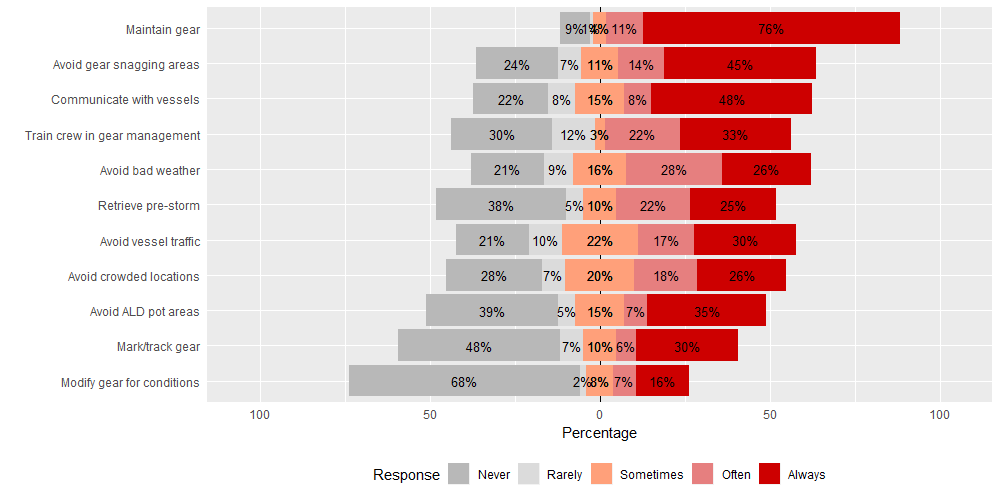 Issues of concern to fishers around ALDFG, for all gillnet fishers (all countries)Most gillnet fishers interviewed across all countries reported being “very” concerned (26%) to “concerned” (33%) about issues surrounding ALDFG, with 23% of fishers reporting that they were “somewhat” concerned about ALDFG and 18% of fishers reporting no concern around ALDFG. The most important issues of concern arising from ALDFG reported by all gillnet fishers interviewed across all countries included harm to the environment (79%), economic losses (71%), wildlife entanglement (70%) and hazards to navigation (69%) (SI Figure 11). Other, less important issues of concern reported by all gillnet fishers include damage to their own gillnets from other ALDFG (55%), negative impacts from ALDFG on fish-stocks (53%) and a negative perception of the fishery from ALD gillnets (51%) (SI Figure 11). Most gillnet fishers reported that ALD gillnet clean-up costs and impacts to tourism from ALD gillnets were not important issues at all to them (58% and 61%, respectively) (SI Figure 11).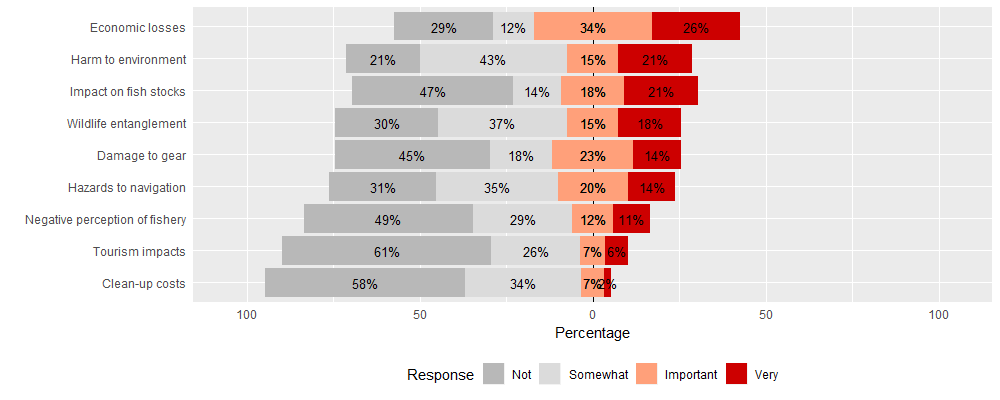 SI Figure 11. Issues of concern to all gillnet fishers interviewed across all countries that result from lost or discarded fishing gear. Issues were ranked as “Not important”, “Somewhat important”, “Important” or “Very important”.Issues of concern to fishers around ALDFG, for all purse seine fishers (all countries)Most purse seine fishers interviewed across all countries reported being “very” concerned (28%) to “concerned” (32%) about issues surrounding ALDFG, with 19% of fishers reporting that they were “somewhat” concerned about ALDFG and 21% of fishers reporting no concern around ALDFG. The most important issues of concern arising from ALDFG reported by all purse seine fishers interviewed across all countries included economic losses (79%), harm to the environment (72%), wildlife entanglement (72%) and hazards to navigation (61%) (SI Figure 12). Other, less important issues of concern reported by all purse seine fishers include damage to their own purse seine nets from other ALDFG (54%), negative impacts from ALDFG on fish-stocks (51%), a negative perception of the fishery from ALD purse seine gear (51%) and ALD purse seine gear clean-up costs (51%) (SI Figure 12). Most purse seine fishers reported that impacts to tourism from ALD purse seine gear were not important issues at all to them (59%) (SI Figure 12).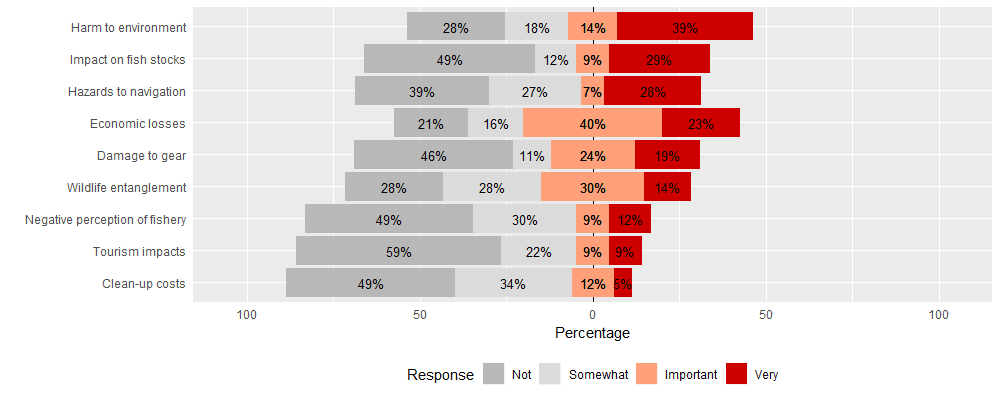 SI Figure 12. Issues of concern to all purse seine fishers interviewed across all countries that result from lost or discarded fishing gear. Issues were ranked as “Not important”, “Somewhat important”, “Important” or “Very important”.Issues of concern to fishers around ALDFG, for all trawl fishers (all countries)Most trawl fishers interviewed across all countries reported being “very” concerned (44%) to “concerned” (19%) about issues surrounding ALDFG, with 16% of fishers reporting that they were “somewhat” concerned about ALDFG and 21% of fishers reporting no concern around ALDFG. The most important issues of concern arising from ALDFG reported by all trawl fishers interviewed across all countries included economic losses (84%), wildlife entanglement (74%), damage to their trawl gear from other ALDFG (71%), hazards to navigation (71%) and harm to the environment (71%) (SI Figure 13). Other, less important issues of concern reported by all trawl fishers include a negative perception of the fishery from ALD trawl gear (69%), ALDFG clean-up costs (57%) and negative impacts from ALDFG on fish-stocks (56%) (SI Figure 13). Most trawl fishers reported that impacts to tourism from ALD trawl gear were not important issues at all to them (54%) (SI Figure 13).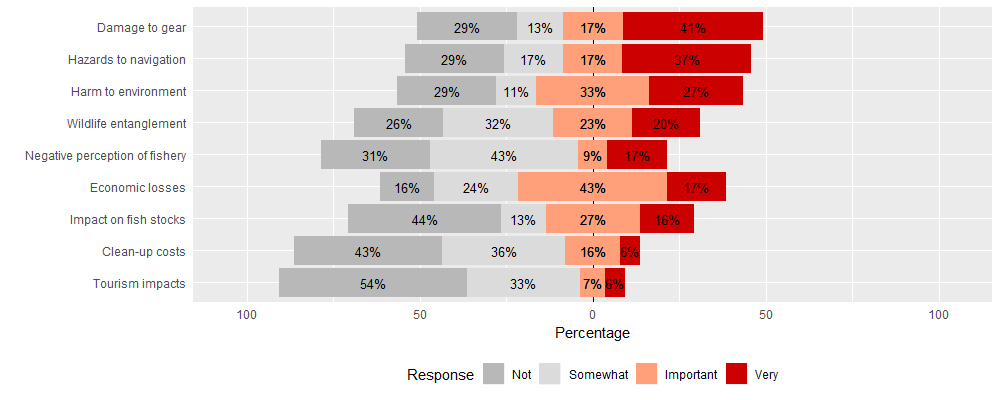 SI Figure 13. Issues of concern to all trawl fishers interviewed across all countries that result from lost or discarded fishing gear. Issues were ranked as “Not important”, “Somewhat important”, “Important” or “Very important”.Issues of concern to fishers around ALDFG, for all longline fishers (all countries)A little more than half of all longline fishers interviewed across all countries reported being “very” concerned (22%) to “concerned” (30%) about issues surrounding ALDFG, with 23% of fishers reporting that they were “somewhat” concerned about ALDFG and 25% of fishers reporting no concern around ALDFG. While most longline fishers generally did not express much concern around issues arising from ALDFG, the most important issues of concern reported by all longline fishers interviewed across all countries included economic losses (63%), harm to the environment (61%) and damage to longline gears from other ALDFG (53%) (SI Figure 14). Most longline fishers reported that wildlife entanglement (52%), hazards to navigation (55%), impacts on fish stocks (60%), a negative perception of the longline fishery (65%), clean-up costs for ALDFG (76%) and tourism impacts (85%) were not important issues at all to them (SI Figure 14).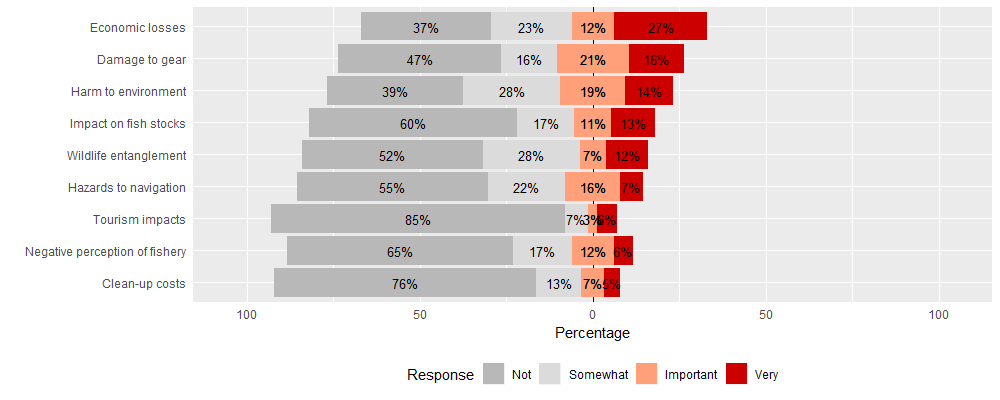 SI Figure 14. Issues of concern to all longline fishers interviewed across all countries that result from lost or discarded fishing gear. Issues were ranked as “Not important”, “Somewhat important”, “Important” or “Very important”.Issues of concern to fishers around ALDFG, for all pot/trap fishers (all countries)A little more than half of all pot/trap fishers interviewed across all countries reported being “very” concerned (29%) to “concerned” (22%) about issues surrounding ALDFG, with 27% of fishers reporting that they were “somewhat” concerned about ALDFG and 22% of fishers reporting no concern around ALDFG. The most important issues of concern arising from ALDFG reported by all pot/trap fishers interviewed across all countries included harm to the environment (76%) and economic losses (70%), followed by wildlife entanglement (66%) and impacts on fish stocks (65%) (SI Figure 15). Most pot/trap fishers reported that hazards to navigation (51%), a negative perception of the pot/trap fishery (68%), damage to pot/trap gear from ALDFG (72%), clean-up costs for ALDFG (79%) and tourism impacts (89%) were not important issues at all to them (SI Figure 15).SI Figure 15. Issues of concern to all pot/trap fishers interviewed across all countries that result from lost or discarded fishing gear. Issues were ranked as “Not important”, “Somewhat important”, “Important” or “Very important”.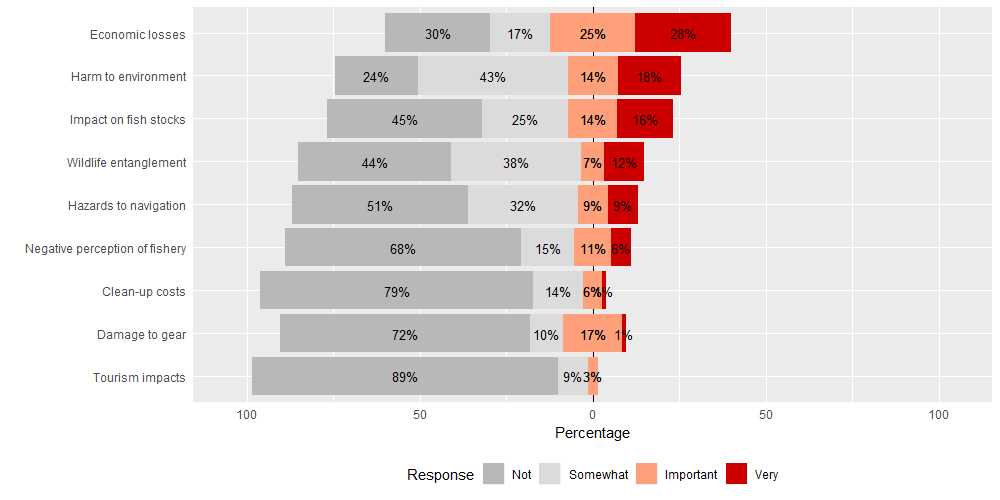 